Required Components of Presidential ProjectReport Requirements  Research paper MUST include all of the following points.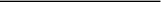 Title/Cover Page:The title for your report Picture of your president Full heading (First name, last name, date)Introduce your president and summarizes his life. Brief story or trivia about your president. Thesis statement (stating ideas to come in your body paragraphs)Birth, family life & educationTerm(s) of office, political party affiliation, vice-president(s) Important events/acts that occurred during presidency People who influenced this presidentPlace of residence Activities the president did during this time Date and cause of death or if living what is he doing now.Explain how your president contributed to America and why he should be considered a great American. The legacy of this President Interesting well known quote A couple of statements that will make people think positively about your  president. Your title should come from these statements. Correct format of work sited At least 1 factual reference book on president Encyclopedia Internet – reliable website pertaining to your president 2 copies – o First one neatly o Second one neatly stapled with ALL drafts attached to backTyped – 14point black, readable font One side of the page All sections must be in the order given. Check that your grammar, spelling, and punctuation are correct.o Make sure to use complete sentences. o Proofread your report for errors before you hand it in.Presentation (Emaze Portion) Requirements Your presentation MUST include all of the following pointsYour presentation is to be a brief summary of your written report and should be 3–4 minutes in length  You are to include the following requirements: 50 points		Birth 		Family Life 		Education 		Term in office, vice-president 		Important events/acts that occurred during presidency 		People who influenced him 		After their presidency 		Death 		Why they are considered a great American contributor 		A well-known quote